8	examinar las peticiones de las administraciones de suprimir las notas de sus países o de que se suprima el nombre de sus países de las notas, cuando ya no sea necesario, teniendo en cuenta la Resolución 26 (Rev.CMR-07), y adoptar las medidas oportunas al respecto;IntroducciónDe conformidad con la Resolución 26 (Rev.CMR-07), la Administración de Uzbekistán ha examinado las notas del Cuadro de atribución de bandas de frecuencias y propone la supresión del nombre de Uzbekistán de la nota número 5.314.PropuestasARTÍCULO 5Atribuciones de frecuenciaSección IV – Cuadro de atribución de bandas de frecuencias
(Véase el número 2.1)
MOD	UZB/138/15.314	Atribución adicional:  en Austria, Italia, Moldova, Kirguistán y Reino Unido, la banda 790-862 MHz está también atribuida, a título secundario, al servicio móvil terrestre.     (CMR-)Motivos:	La referencia a Uzbekistán ya no es necesaria en esta nota en relación con la entrada en vigor de la atribución al servicio móvil, salvo móvil aeronáutico, a título primario en la banda de frecuencias 790-862 MHz en la Región 1, en virtud de la nota 5.316В._____________Conferencia Mundial de Radiocomunicaciones (CMR-15)
Ginebra, 2-27 de noviembre de 2015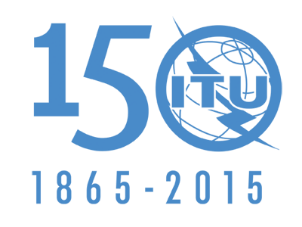 UNIÓN INTERNACIONAL DE TELECOMUNICACIONESSESIÓN PLENARIADocumento 138-S26 de octubre de 2015Original: rusoUzbekistán (República de)Uzbekistán (República de)propuestas para los trabajos de la conferenciapropuestas para los trabajos de la conferenciaPunto 8 del orden del díaPunto 8 del orden del día